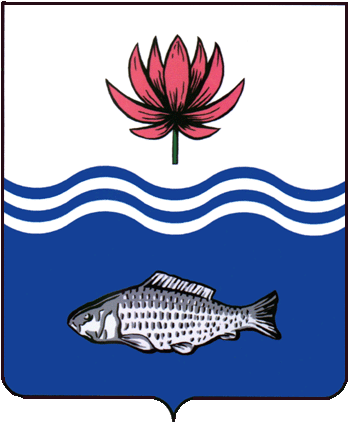 АДМИНИСТРАЦИЯ МО "ВОЛОДАРСКИЙ РАЙОН"АСТРАХАНСКОЙ ОБЛАСТИПОСТАНОВЛЕНИЕО признании утратившим силу постановленияадминистрации МО «Володарский район»от 22.06.2015 г. № 978«О предоставленииГафуровой Е.Г. в аренду земельного участкадля ведения крестьянского (фермерского) хозяйства»На основании ст. 46 Земельного Кодекса РФ, администрация МО «Володарский район»ПОСТАНОВЛЯЕТ:1.	Постановление администрации МО «Володарский район» от 22.06.2015 г. № 978 «О предоставлении Гафуровой Е.Г. в аренду земельного участка для ведения крестьянского (фермерского) хозяйства» считать утратившим силу.2.	Отделу земельных отношений администрации МО «Володарский район» оформить соглашение о расторжении договора аренды с Гафуровой Екатериной Геннадьевной.3.	Контроль за исполнением данного постановления оставляю за собой.И.о. заместителя главыпо оперативной работе					             Р.Т. Мухамбетов           от 11.03.2022 г.N  325